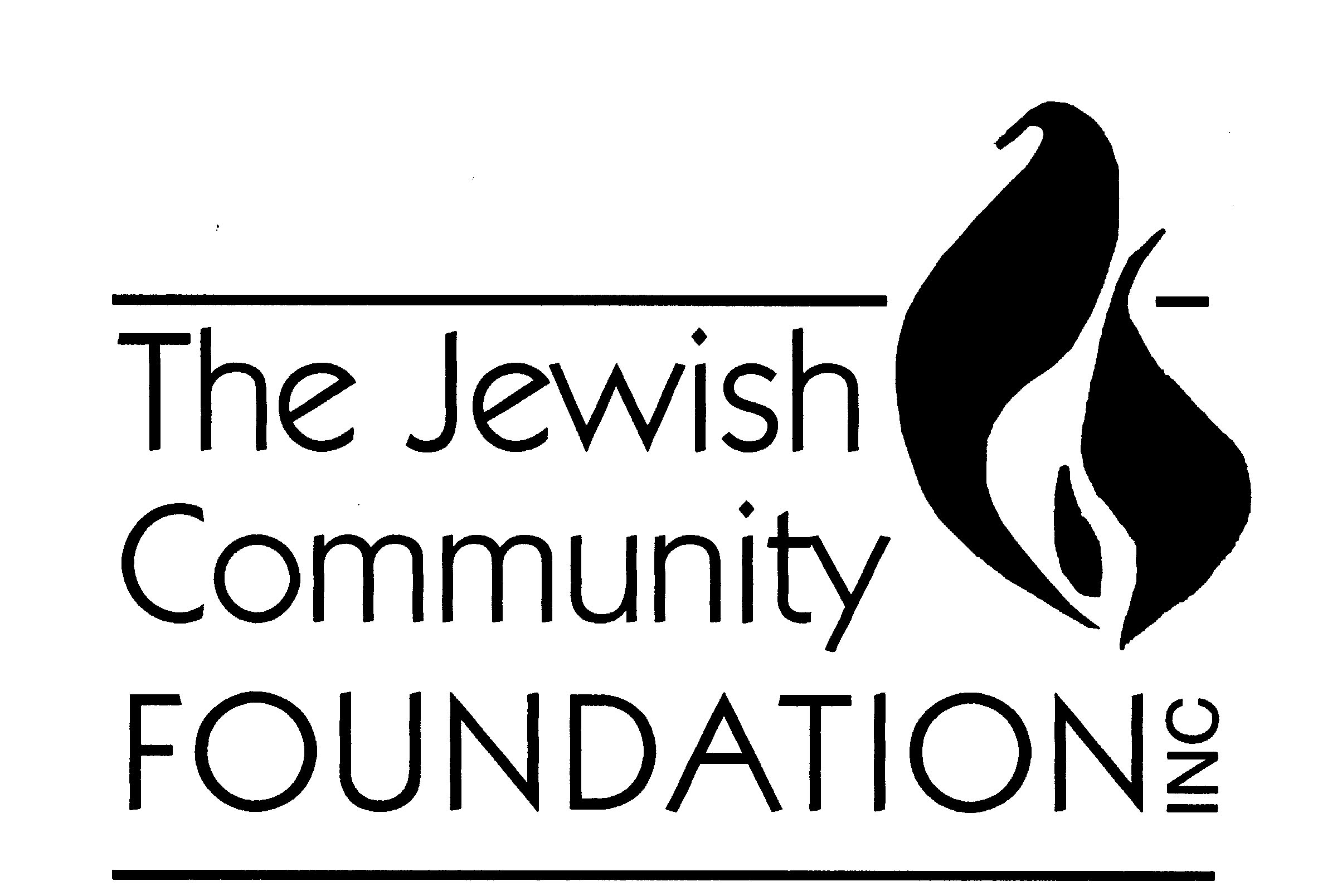 Nomination Award Cover Letter When nominating an individual for a JCF Emerging Leader Award, please be sure to email the following to infojcf@jfedsnj.org:Completed cover letter (below)A 1-3 page letter of recommendation on organization letterhead, highlighting why the nominee is deserving of this awardTHIS IS ONLY A COVER LETTER!Please be sure to submit a letter of recommendation about the nominee as outlined above. If needed, please attach a separate sheet to list applicant’s activities, achievements, awards, volunteer and community service, and leadership accomplishments. For further information, please contact Mike Staff at 856-673-2528 or infojcf@jfedsnj.org or visit EndowmentFunds.org. Nomination deadline is Friday, March 1, 2019 at 4:00 PM.Your Information (as the Award Nominator)Your Information (as the Award Nominator)Name of Nominator (First & Last)OrganizationJob TitleEmail AddressAddress City/State/ZipPhone Information for Award NomineeInformation for Award NomineeName of Nominee (First & Last)Email AddressOrganization: Employer name for professional nominee ; Affiliation for volunteer/lay leader nomineeAddress City/State/ZipPhone Mark X if ApplyingNomination Award NameAdditional QuestionsYour AnswerBenjamin Asbell Youth Upsilon Lambda Phi Fraternity AwardYouth Group MembershipHelen and Harry Pinsky Memorial Award for Outstanding Professional Leadershipn/an/aSchreibstein Award for Emerging Community LeadershipIs nominee being nominated for his/her role as a volunteer or as a professional?